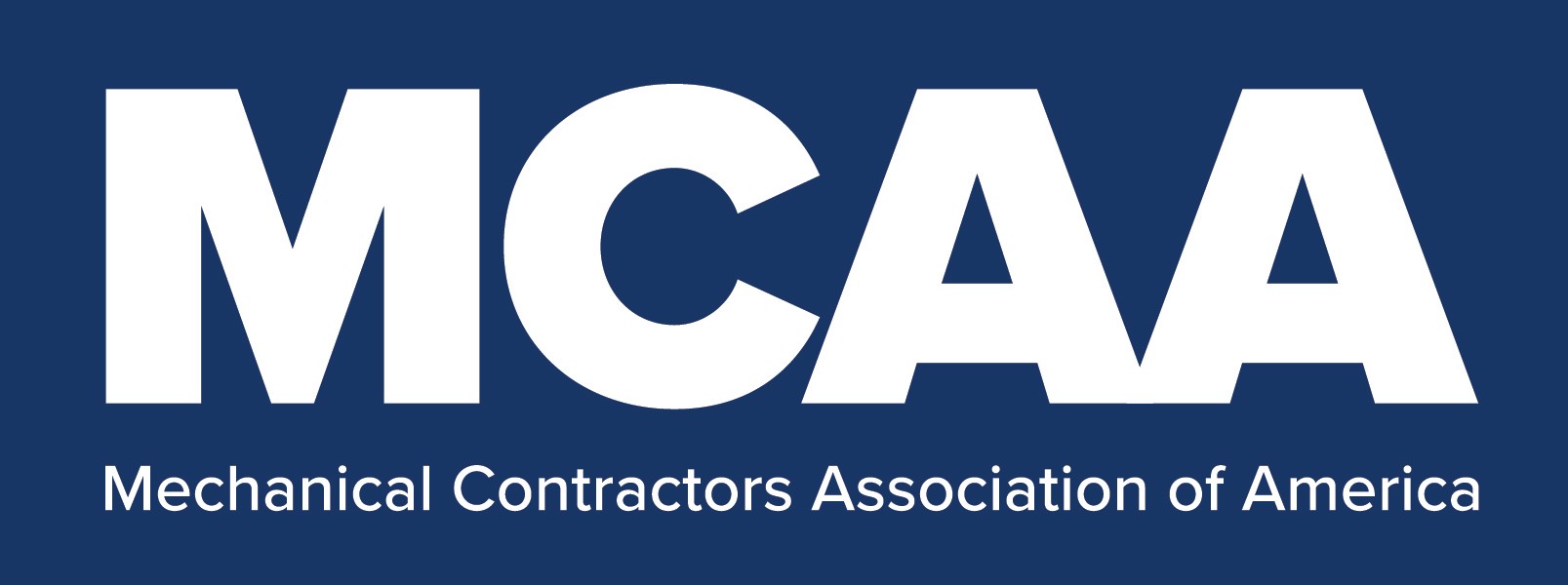 COVID-19 Return to Work Exposure Control Plan25-Question Multiple Choice Test Answer KeyCOVID-19 Return to Work Exposure Control Plan Answer KeyThe following are the correct responses to the 25-question multiple choice test that corresponds with your company’s COVID-19 Return to Work Exposure Control Plan.baddadbd b b c d bb d c d c d20.  c21.  d22.  a23.  b24.  c25.  c